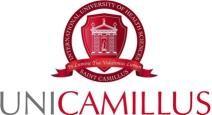 Attachment 1TRANSFER APPLICATIONTO THE SECOND YEAR OF THE SINGLE CYCLE DEGREE COURSE IN MEDICINE AND SURGERY TAUGHT IN ENGLISH OF UNICAMILLUS UNIVERSITY A.Y. 2020-2021THE UNDERSIGNED   	PLACE OF BIRTH__________________________________PROV. __________________DATE OF BIRTH __________________ADDRESS 	_N. 	CITY 	PROV. 	ZIP CODE_____TELEPHONE 	MOBILE 	E-MAIL 	ENROLLED IN THE  	YEAR OF THE DEGREE COURSE IN  	FOR THE ACADEMIC YEAR 2019/2020 AT THE UNIVERSITY  	REQUESTSTO BE TRANSFERRED TO THE II YEAR OF THE SINGLE CYCLE DEGREE COURSE IN MEDICINE AND SURGERY OF UNICAMILLUS UNIVERSITY.THE FOLLOWING DOCUMENTS ARE ATTACHED TO THIS FORM:STUDY PLANSINGLE COURSES PROGRAMMESCOPY OF THE BANK TRANSFER of 150 Euro - Beneficiary: UniCamillus University - Iban IT 42 J 05696 03200 000013134X49 (BANCA POPOLARE DI SONDRIO) BIC/SWIFT : POSO IT 22 - Reason “Payment for the Transfer Application Name and Surname”CERTIFICATE OF ENROLMENT ISSUED BY THE HOME INSTITUTIONUNIVERSITY STATEMENT WITH EXAMS, GRADES, ECTS ACHIEVED AND SCIENTIFIC DISCIPLINARY SECTORS (SSD); IN LIEU OF THE STATEMENT, A SELF-CERTIFICATION WITH THE INFORMATION REQUIRED (PROVISIONAL)DECLARATION OF ACKNOWLEDGEMENT OF THE POLICY FOR THE PROTECTION OF PERSONAL DATA UNDER ARTT. 13 AND 14 OF THE EU REGULATION 2016/679 ON THE "PROTECTION OF INDIVIDUALS CONCERNING THE TREATMENT OF PERSONAL DATA” PROVIDED BY UNICAMILLUS.DATE AND PLACE______________________________FULL SIGNATURE_________________________________________